ТЕРРИТОРИАЛЬНАЯ ИЗБИРАТЕЛЬНАЯ КОМИССИЯЯРОСЛАВСКОГО РАЙОНАРЕШЕНИЕг. ЯрославльО регистрации Шленевой Оксаны Евгеньевны кандидатом на должность Главы Кузнечихинского сельского поселения, выдвинутым в порядке самовыдвижения на выборах Главы Кузнечихинского сельского поселения Ярославского муниципального района Ярославской области, назначенных на 10 сентября 2023 годаВ соответствии со статьей 50 Закона Ярославской области от 02.06.2003 № 27-з  «О выборах в органы  государственной власти Ярославской области и органы местного самоуправления муниципальных образований Ярославской области» при выдвижении в порядке самовыдвижения кандидата на должность Главы Кузнечихинского сельского поселения Ярославского муниципального района Ярославской области Шленевой Оксаны Евгеньевны, проверив оформление и полноту сведений в документах, представленных кандидатом, а также подписи избирателей, собранные в поддержку выдвижения кандидата, территориальная  избирательная комиссия Ярославского района РЕШИЛА:1. Утвердить протокол об итогах проверки подписных листов с подписями избирателей в поддержку выдвижения кандидата на должность Главы Кузнечихинского сельского поселения Ярославского муниципального района Ярославской области Шленевой Оксаны Евгеньевны (прилагается).Зарегистрировать Шленеву Оксану Евгеньевну, 1979 года рождения, домохозяйку, проживающую в д. Кузнечиха Ярославского района Ярославской области, выдвинутую в порядке самовыдвижения кандидатом на должность Главы Кузнечихинского сельского поселения Ярославского муниципального района Ярославской области, 25.07.2023 в 17  часов   07  минут.Выдать кандидату на должность Главы Кузнечихинского сельского поселения Ярославского муниципального района Ярославской области Шленевой Оксане Евгеньевне удостоверение зарегистрированного кандидата установленного образца.Включить сведения о кандидате Шленевой Оксане Евгеньевне в текст избирательного бюллетеня для голосования по выборам Главы Кузнечихинского сельского поселения Ярославского муниципального района Ярославской области и в информационный плакат о зарегистрированных кандидатах.Направить решение в газету «Ярославский агрокурьер» для опубликования.Контроль за исполнением решения возложить на председателя территориальной избирательной комиссии Ярославского района С.Г. Лапотникова.Председатель территориальнойизбирательной комиссииЯрославского района                                                                                           С.Г. ЛапотниковСекретарь территориальнойизбирательной комиссииЯрославского района                                                                                             С.А. Касаткина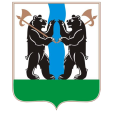 25.07.2023№ 71/519  